Online supplementary materialsList of survey questionsScatter plots for correlationsScatter plots showing correlations between attitudes towards replication (Q1.4) and the number of research methods courses taken (Q3.5) Scatter plots showing correlations between attitudes towards replication (Q1.4) and career stage (Q3.3) Note. Career stage was coded as: 0 =other, 1 = PhD student, 2 = Post-doc or equivalent, 3 = Assistant professor (or lecturer), 4 = Associate professor (or senior lecturer, reader), 5 = Full professorScatter plots showing correlations between attitudes towards replication (Q1.4) and publication rate (Q3.4) Scatter plots showing correlations between attitudes towards replication (Q1.4) and years since PhD (Q3.2_1) Question #QuestionResponse optionsATTITUDES1.1Would you recommend other L2 researchers to carry out replications?Select one response:NoYesNo response1.2If your graduate student wanted to carry out a replication study as part of their PhD project, would you support them?Select one response:Yes, I would fully support this decisionYes, but I would have reservations that I would share with the studentYes, but only if an additional study was includedMaybeNo, I don’t think replication is appropriate for a PhD projectNo responseOther [+ textbox]1.3Do you think researchers should replicate their own studies, those of other researchers, or both?Select one response:Their own empirical studiesThose of other researchersBothI don’t think we should be replicating studiesNo response1.4Use the sliding bars to indicate the extent to which you agree with the following statements about replication research:Replications lack originalityReplications generalize previous resultsReplications question the original researcher and their findingsReplications are not a priority in L2 research right nowReplications build academic reputationsReplications verify previous resultsReplications are negatively evaluated by reviewersReplications expand previous resultsReplications establish knowledgeReplications are used to learn about research methodsReplications are relevant to L2 researchReplications strengthen a disciplineReplications consolidate previous resultsReplications are valuable to the fieldReplications lack innovation0 – 100 sliding scale for each statement with ‘Strongly disagree’, ‘Neutral’, and ‘Strongly agree’ at the top of the rating scale. ‘No response’ option is available for each statement. The sliding scale must be moved for an answer to be accepted.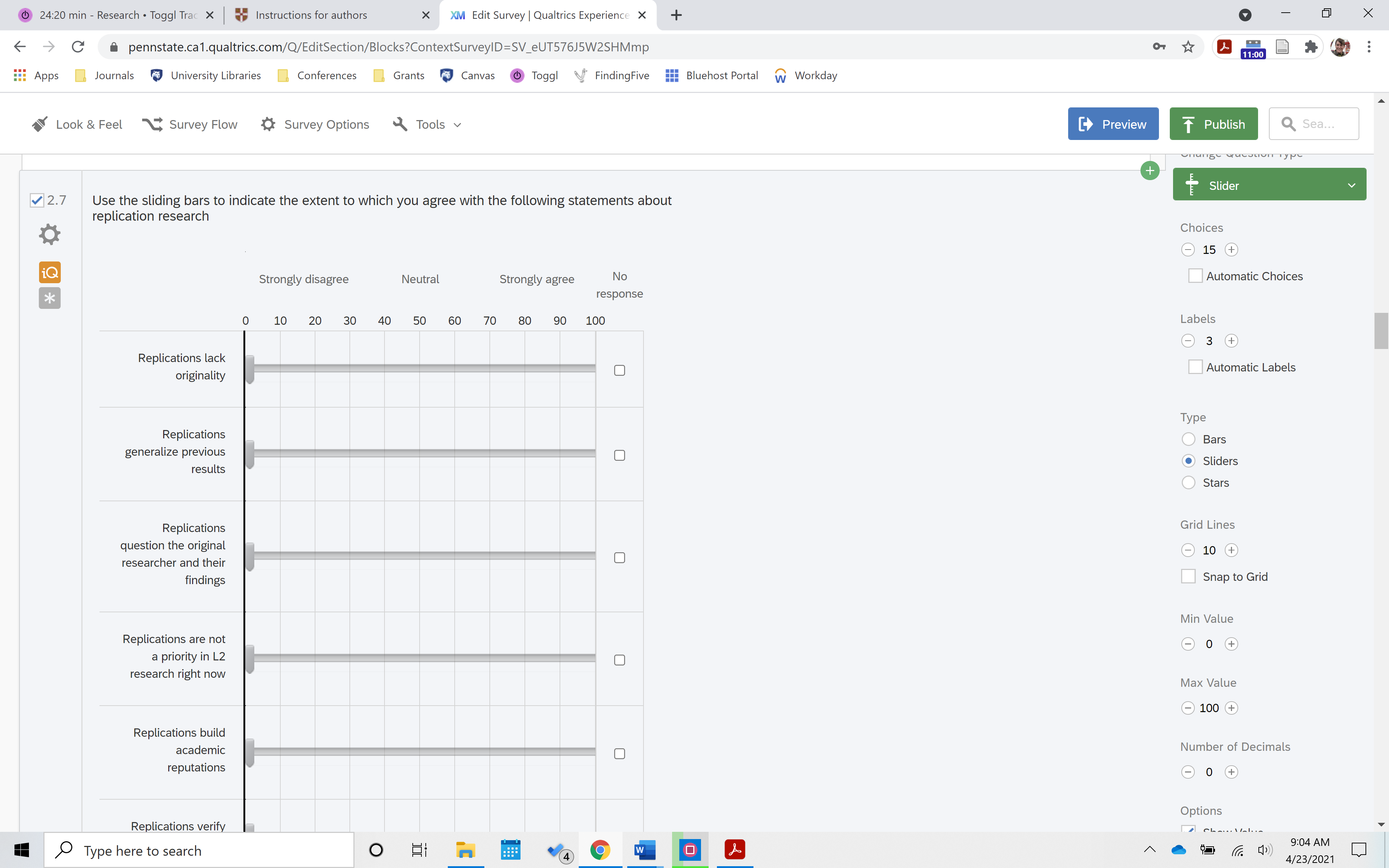 1.5What percentage of empirical studies in L2 research do you think have been replicated?Select one response:NoneUp to 10%Up to 25%About 50%Up to 75%Nearly all studies have been replicated No response 1.6Do you think the amount of replication in L2 research should remain the same, increase or decrease?Select one response:It should remain the sameIt should decrease (i.e., there should be fewer replications)It should increase (i.e., the number of replications should grow)No responsePRACTICES2.1Have you ever been contacted by another researcher who wanted to replicate one of your studies?Select one response:NoYesNo response2.2Have you ever tried to replicate an empirical study originally carried out by you or somebody else?Select one response:NoYesNo response2.3Did you have a reason not to conduct a replication study?(only received for participants who selected ‘no’ or ‘no response’ to question 2.2)Select all that apply:I did not have a reasonIt is too time-consumingIt is too costly economicallyIt is too costly in terms of staffI am concentrated on an original line of research and have no time/interest/wish to replicate othersIt is not relevant to L2 researchReplicating an empirical study is less impactful than conducting an original empirical studyEditors and publishers are not interested in replicated studiesUnsatisfactory replication could question my original findingsI lack the knowledge and/or training to be able to replicate an empirical studyI have no interest in replicationOther [+ textbox]No response(only one response allowed if either ‘no response’ or ‘I did not have a reason’ is selected)2.4Do you want to carry out a replication study at some point in the future?(only received for participants who selected ‘no’ or ‘no response’ to question 2.2)Select one response:NoYesNo response2.5Do you want to replicate one of your own studies, a study conducted by someone else, or both?(only received for participants who selected ‘yes’ or ‘no response’ to question 2.4)Select one response:My own studiesStudies by other peopleBothNo response2.6How many times have you been the author of both the original and the replicated study?(only received for participants who selected ‘yes’ or ‘no response’ to question 2.2)Select one response:012345678910+No response2.7How many of your replications were exact/direct, close/partial, or conceptual? 
 
Exact or direct replication = A study that matches the original as exactly as possible, using the same materials, the same manipulations, the same dependent variables, and the same kind of participants. 

Close or partial replication = A study that closely follows the original but intentionally modifies a small number of additional elements.
 
Conceptual replication = An attempt to test the same fundamental idea or hypothesis behind the original study, but the operationalizations of the phenomenon, the independent and dependent variables, the type and design of the study, and the participant population may all differ substantiallySelect one response for each category of replication:012345610+No response2.8How many of your replications reached the same conclusions as the original study? Number of replications in which the conclusions were the same:01234567No responseNumber of replications in which the conclusions were different:01234567No responseNumber of replications in progress and so conclusions are not yet known:01234567No response2.9Did you present your replications at conferences or meetings?Select one response:Yes, all of themYes, but not all of themNoNo response2.10 Please indicate the number of replications that were published in the following publication types - Select an option on a scale from ‘0’ to ‘10+’ for each of the categories. ‘No response’ is included as an option.Replications published in peer-reviewed journals:Replications published in non-peer-reviewed journals:Replications published in books or book chapters:Non-published replications:Replications currently under review / in preparation:2.11Did you experience difficulties publishing your results because it was a replication? – Selected ChoiceSelect one response:Yes, the journal did not publish replication studiesYes, the editors/reviewers were reluctant to publish the resultsYes, I had to submit the manuscript to several journals before it was publishedYes, I had to expand the content of the manuscript (i.e., adding results from new empirical studies conducted by myself) in order to publish itNo, I did not have any difficultyIn progressOther [with textbox]No response2.12How many of your replications have been explicitly labeled as a replication in the title or abstract of the publication?Select one response:012345610+No responseBACKGROUND3.1In which country do you currently live?Select one optionA list of countries is providedNo response3.2When did you receive your PhD?Select one optionA list of years is providedIn progressNo response3.3Current positionSelect one optionPhD studentPost-doc or equivalentAssistant professor (or lecturer)Associate professor (or senior lecturer, reader)Full professorOther [with textbox]No response3.4Approximately how many empirical studies do you publish in peer-reviewed journals per year?Select one option012345610+No response3.5How many courses in research methods and/or statistics have you taken?Select one option012345610+No response3.6What kind(s) of data and analyses do you use in your research?Select one responseAll quantitativeMostly quantitativeEqual parts quantitative & qualitativeMostly qualitativeAll qualitativeNo responseReplications lack originality (Q1.4.1)Replications generalize previous results (Q1.4.2)Replications question the original researcher and their findings(Q1.4.3)Replications are not a priority in L2 research right now(Q1.4.4)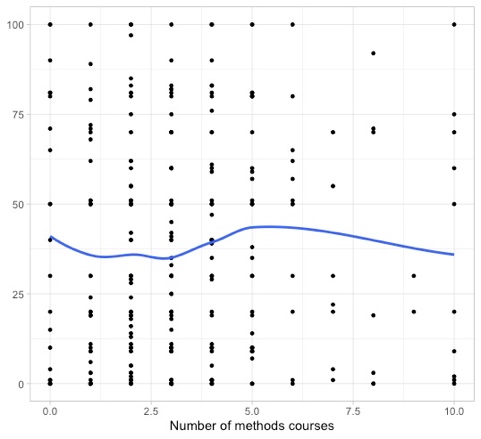 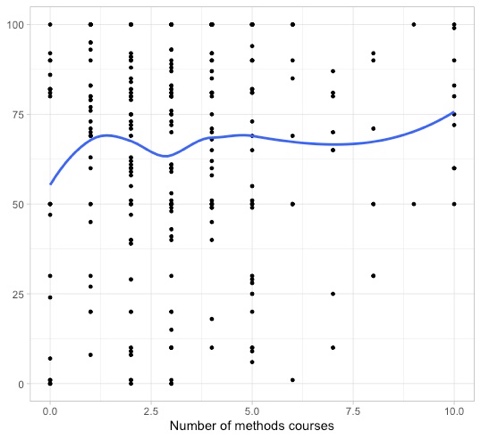 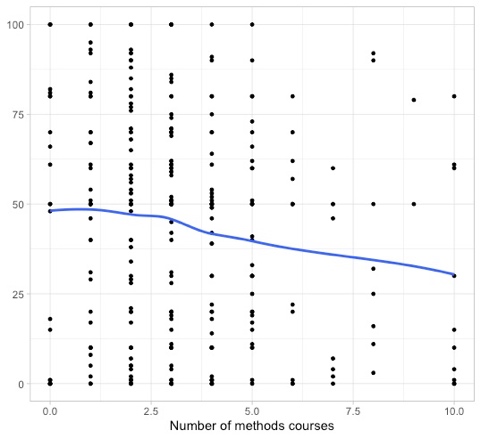 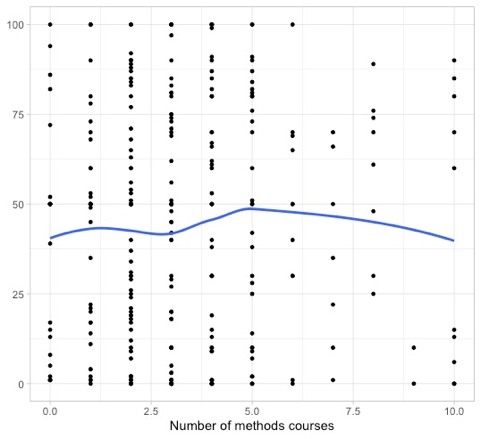 Replications build academic reputations(Q1.4.5)Replications verify previous results(Q1.4.6)Replications are negatively evaluated by reviewers(Q1.4.7)Replications expand previous results(Q1.4.8)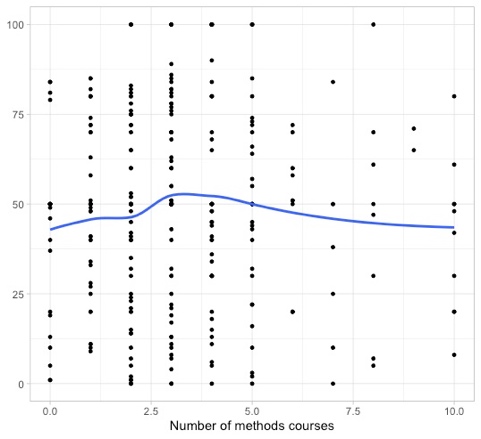 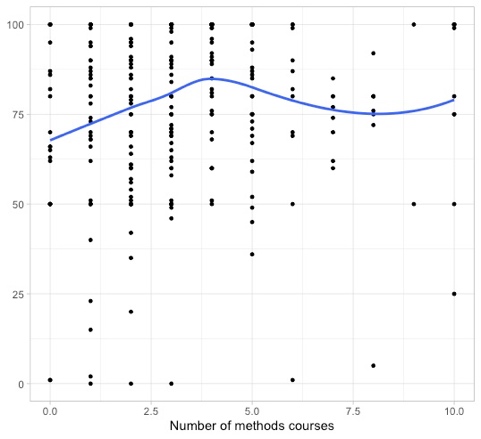 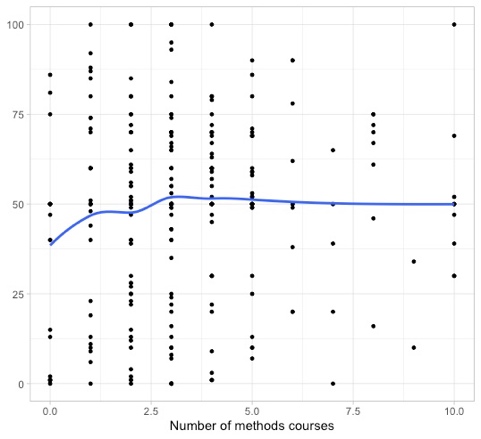 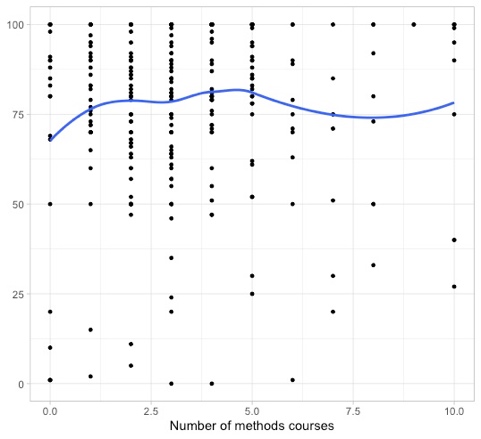 Replications establish knowledge(Q1.4.9)Replications are used to learn about research methods(Q1.4.10)Replications are relevant to L2 research(Q1.4.11)Replications strengthen a discipline(Q1.4.12)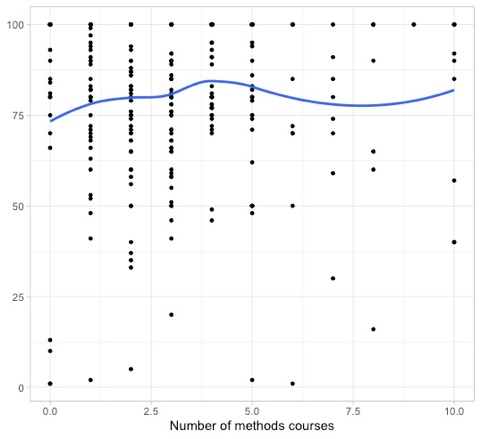 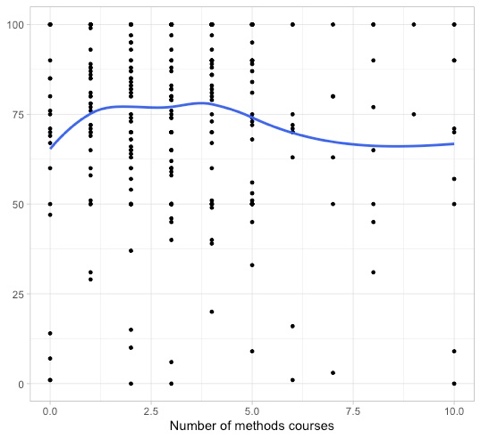 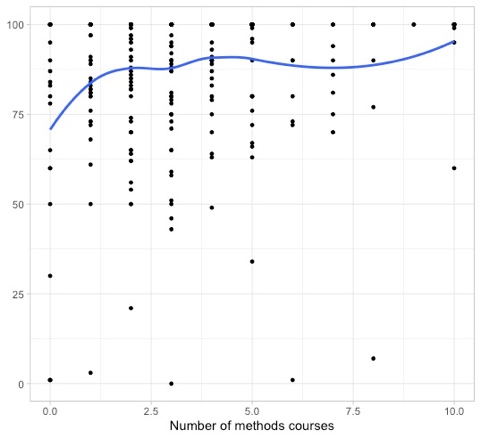 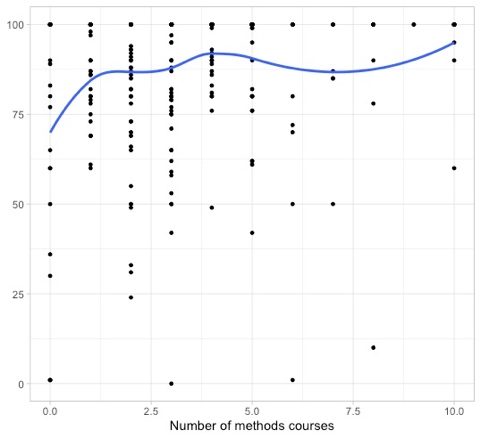 Replications consolidate previous results(Q1.4.13)Replications are valuable to the field(Q1.4.14)Replications lack innovation(Q1.4.15)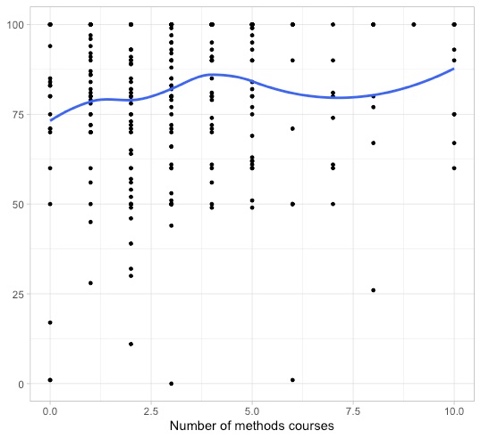 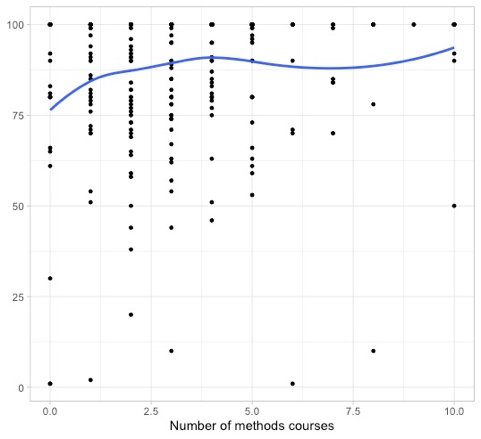 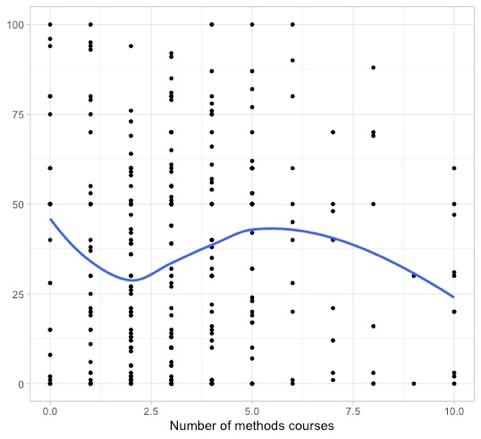 Replications lack originality (Q1.4.1)Replications generalize previous results (Q1.4.2)Replications question the original researcher and their findings(Q1.4.3)Replications are not a priority in L2 research right now(Q1.4.4)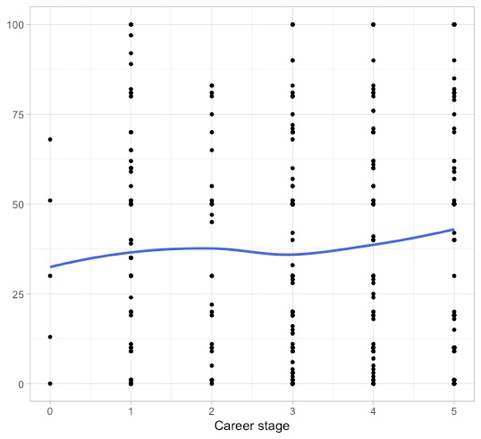 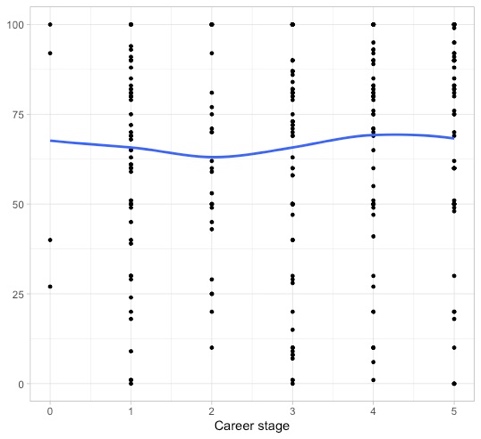 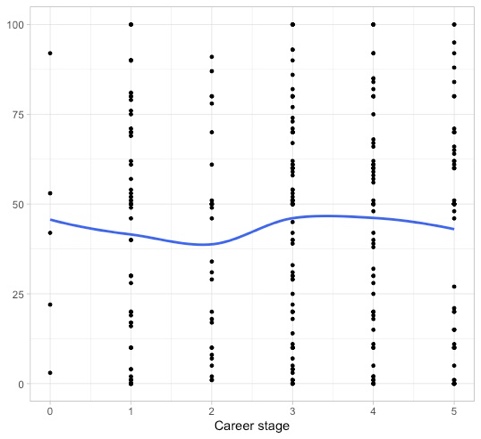 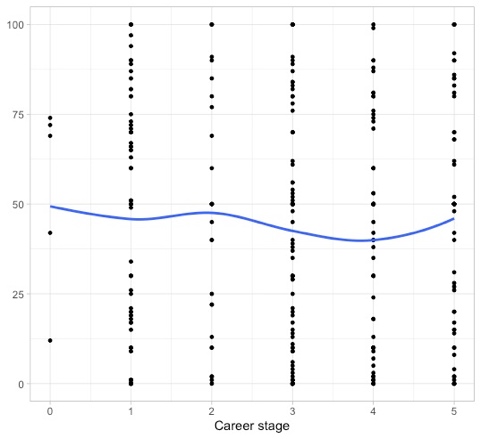 Replications build academic reputations(Q1.4.5)Replications verify previous results(Q1.4.6)Replications are negatively evaluated by reviewers(Q1.4.7)Replications expand previous results(Q1.4.8)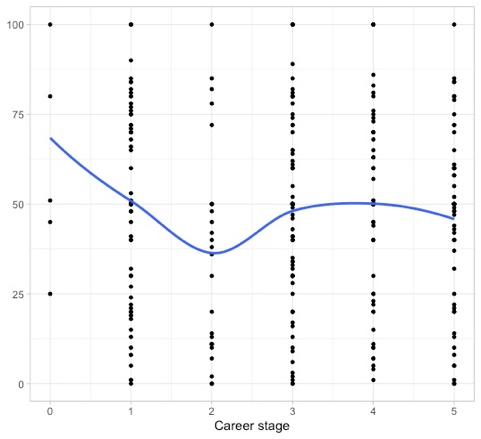 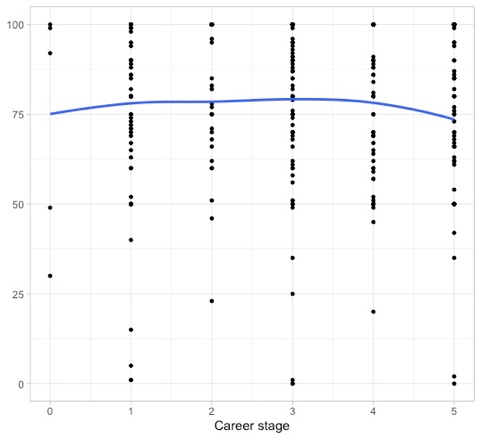 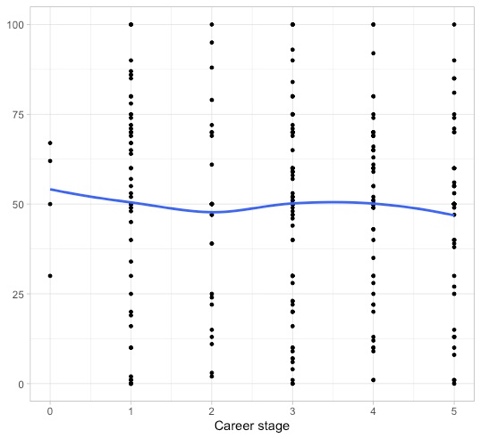 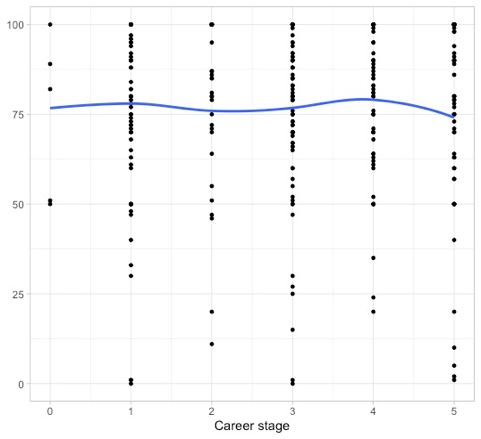 Replications establish knowledge(Q1.4.9)Replications are used to learn about research methods(Q1.4.10)Replications are relevant to L2 research(Q1.4.11)Replications strengthen a discipline(Q1.4.12)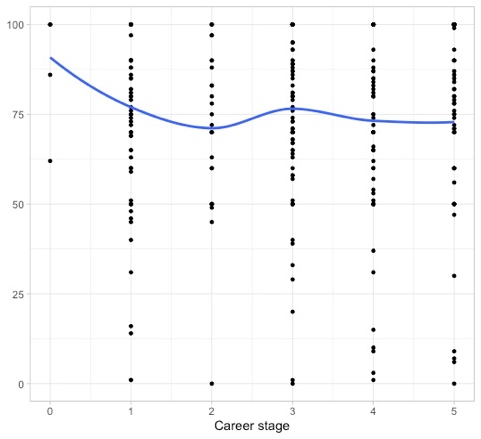 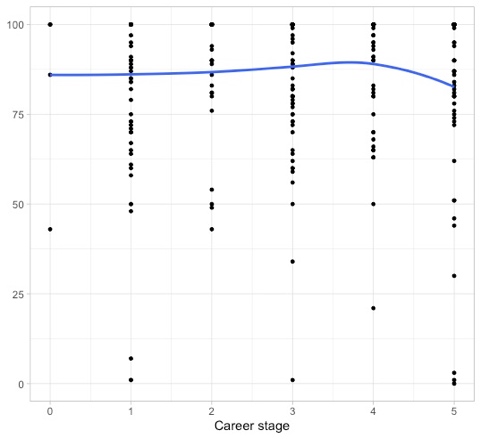 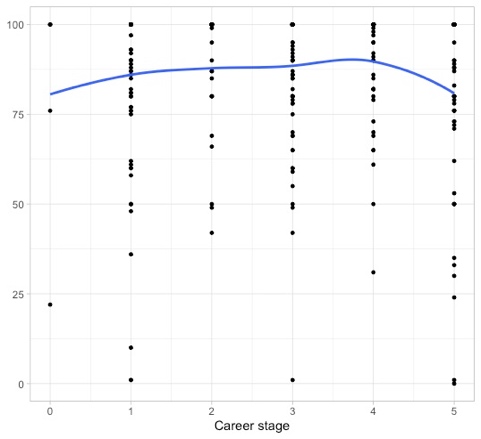 Replications consolidate previous results(Q1.4.13)Replications are valuable to the field(Q1.4.14)Replications lack innovation(Q1.4.15)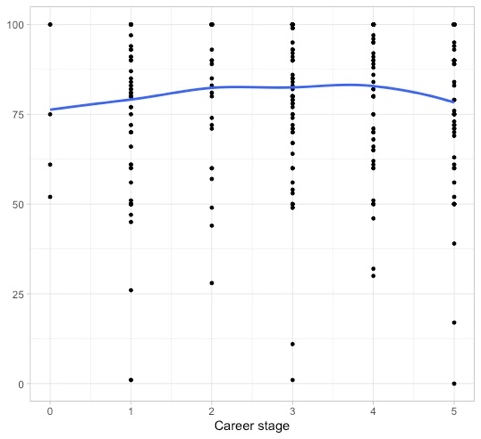 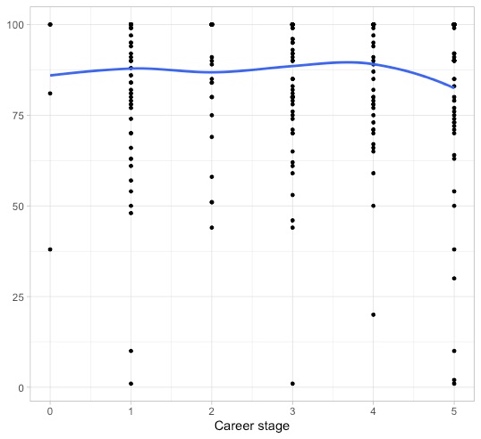 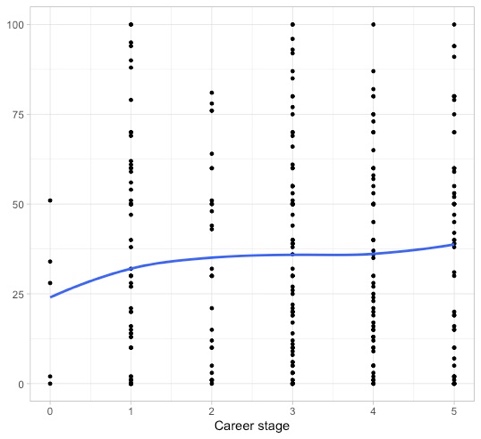 Replications lack originality (Q1.4.1)Replications generalize previous results (Q1.4.2)Replications question the original researcher and their findings(Q1.4.3)Replications are not a priority in L2 research right now(Q1.4.4)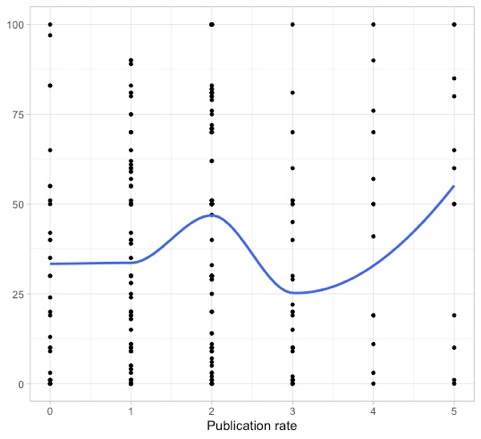 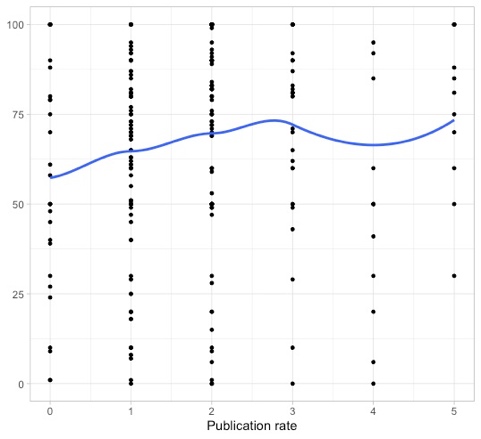 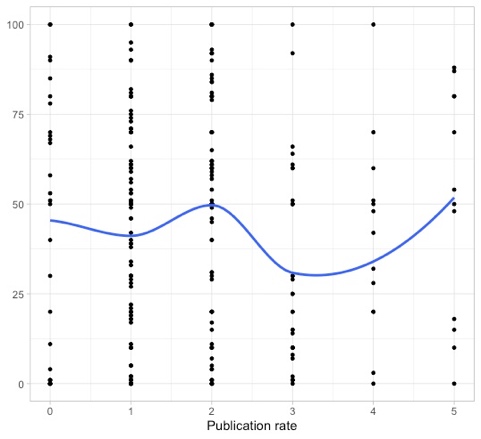 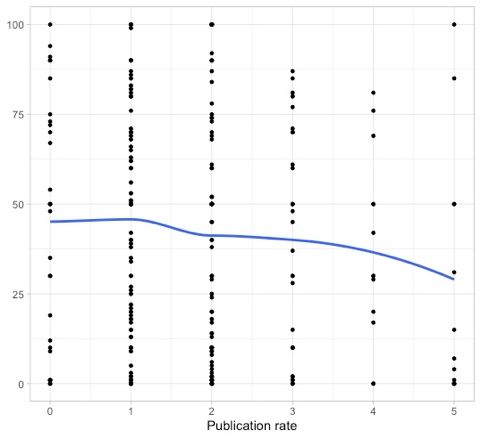 Replications build academic reputations(Q1.4.5)Replications verify previous results(Q1.4.6)Replications are negatively evaluated by reviewers(Q1.4.7)Replications expand previous results(Q1.4.8)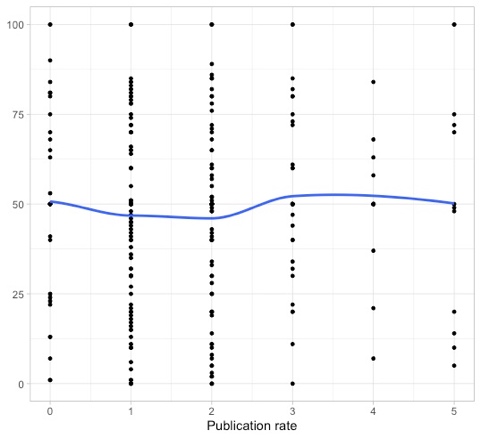 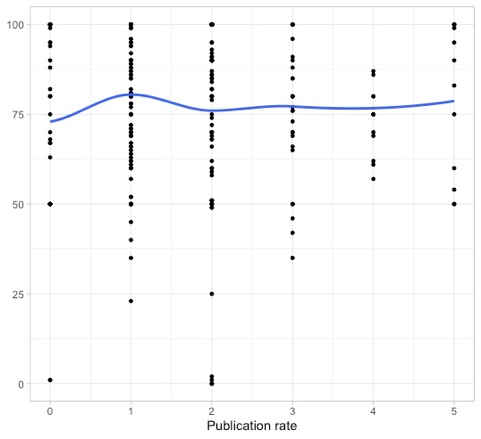 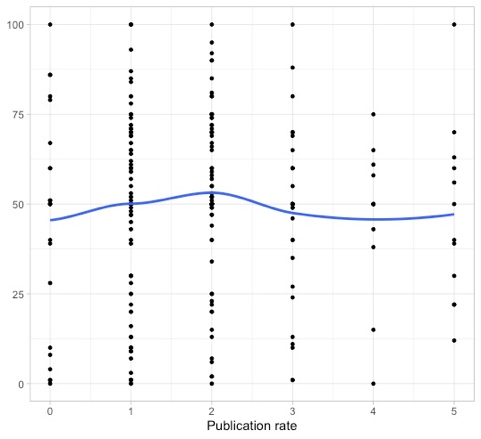 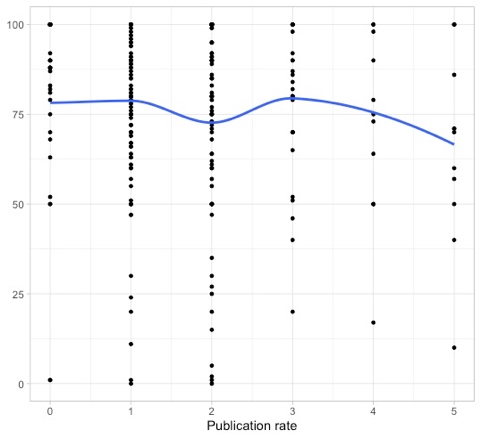 Replications establish knowledge(Q1.4.9)Replications are used to learn about research methods(Q1.4.10)Replications are relevant to L2 research(Q1.4.11)Replications strengthen a discipline(Q1.4.12)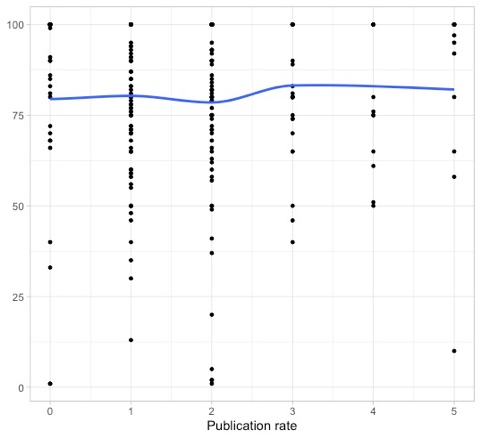 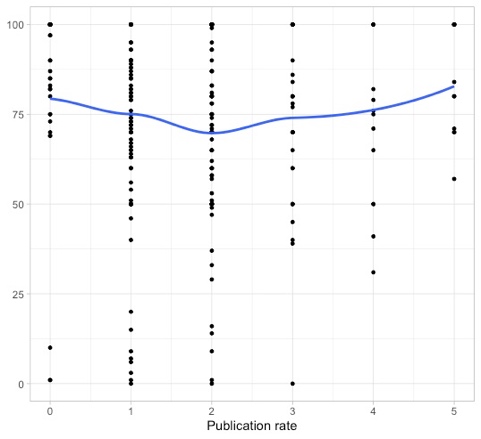 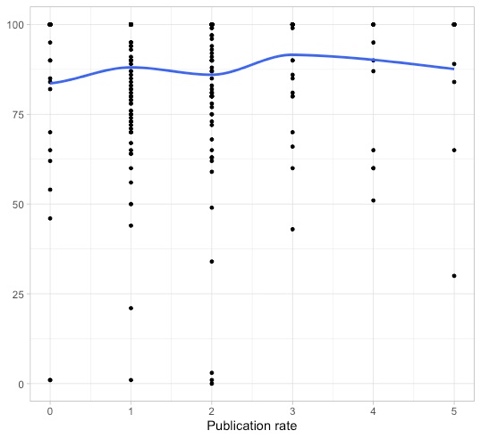 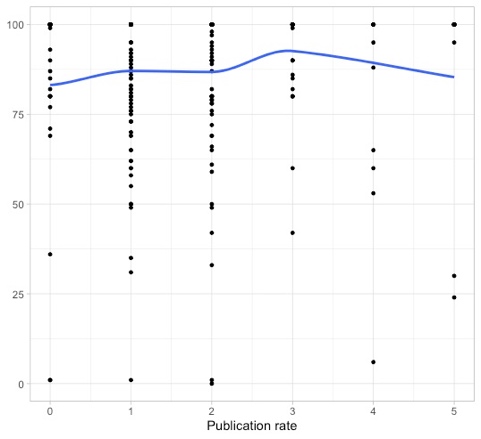 Replications consolidate previous results(Q1.4.13)Replications are valuable to the field(Q1.4.14)Replications lack innovation(Q1.4.15)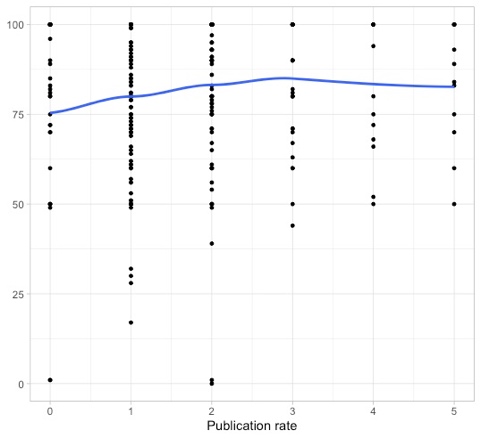 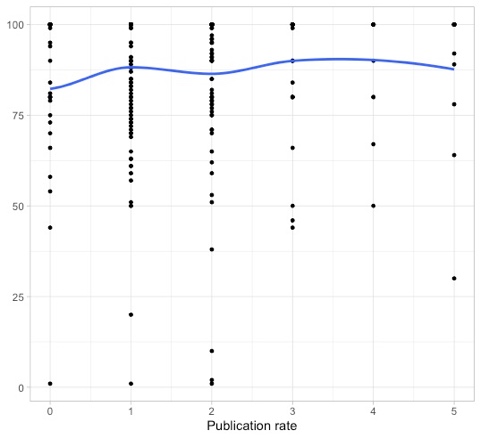 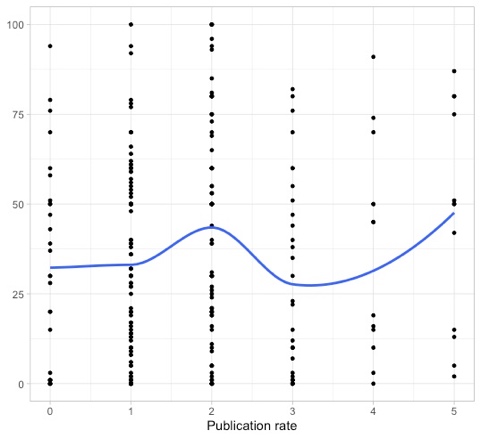 Replications lack originality (Q1.4.1)Replications generalize previous results (Q1.4.2)Replications question the original researcher and their findings(Q1.4.3)Replications are not a priority in L2 research right now(Q1.4.4)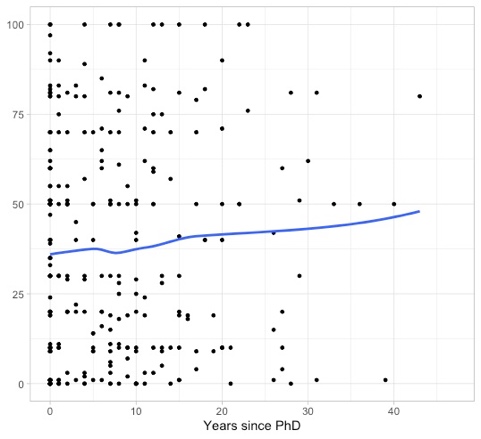 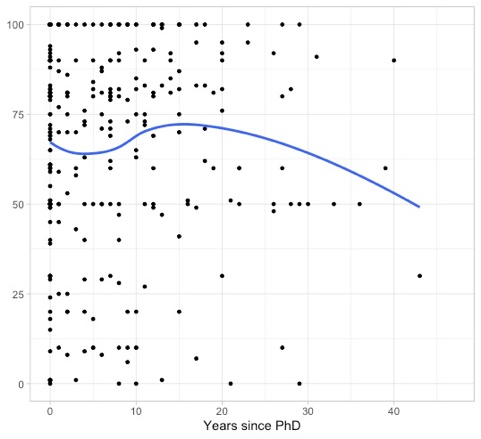 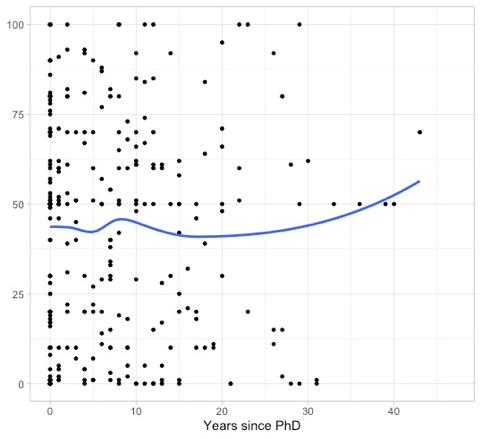 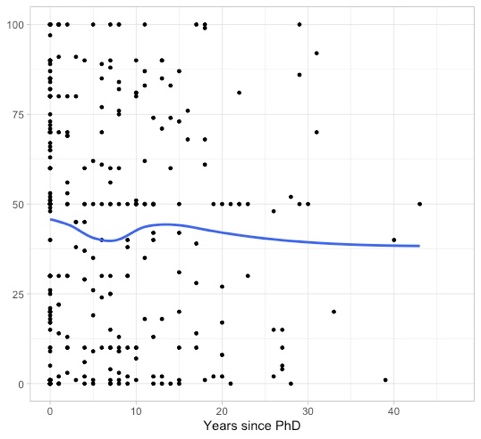 Replications build academic reputations(Q1.4.5)Replications verify previous results(Q1.4.6)Replications are negatively evaluated by reviewers(Q1.4.7)Replications expand previous results(Q1.4.8)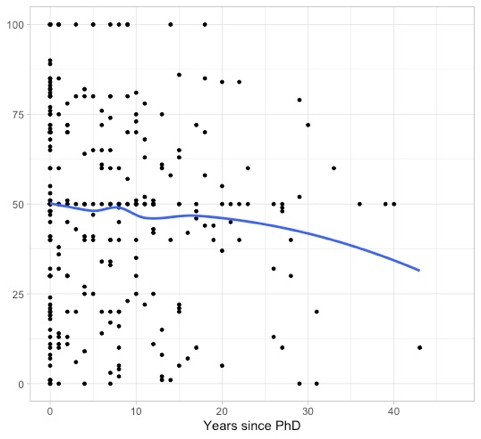 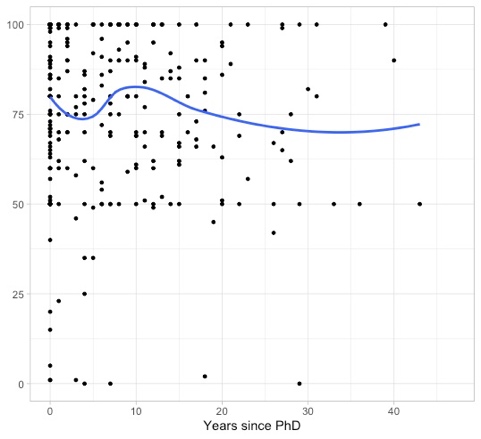 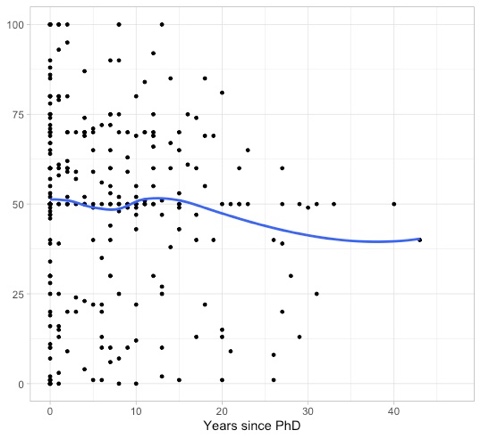 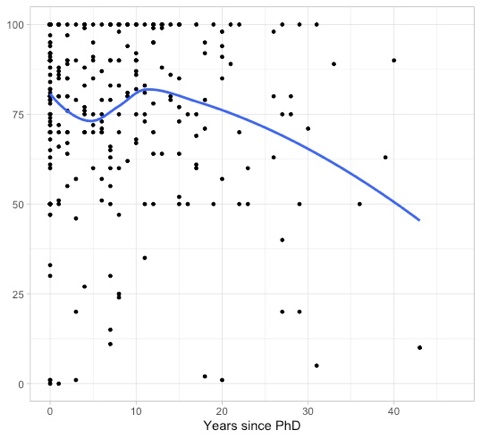 Replications establish knowledge(Q1.4.9)Replications are used to learn about research methods(Q1.4.10)Replications are relevant to L2 research(Q1.4.11)Replications strengthen a discipline(Q1.4.12)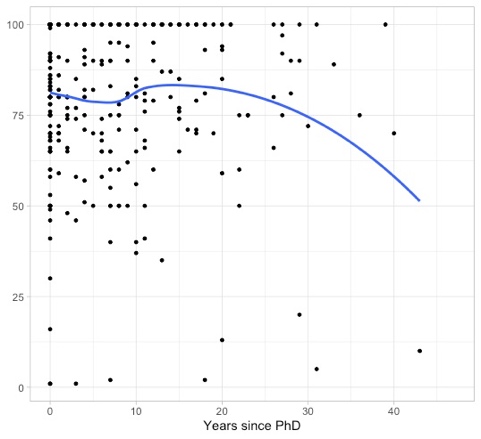 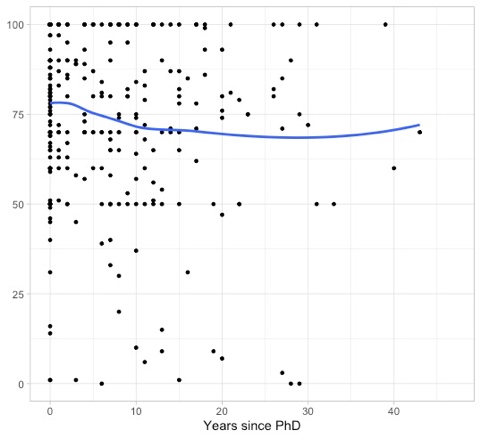 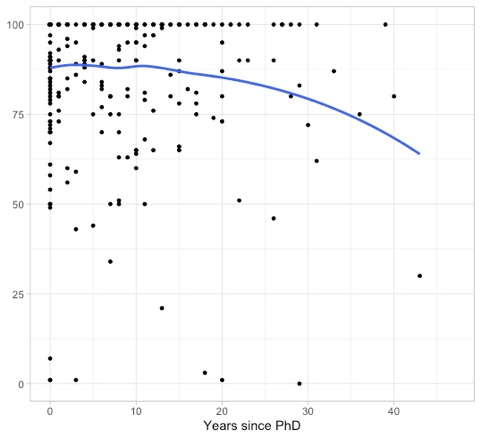 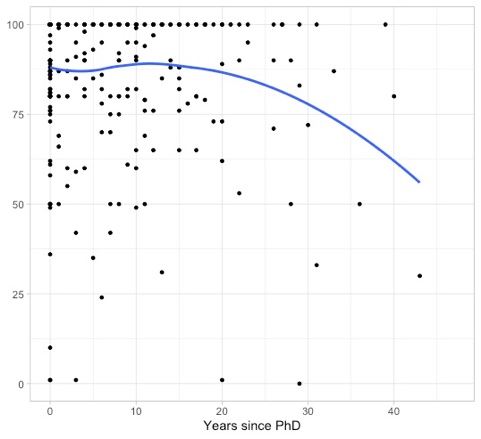 Replications consolidate previous results(Q1.4.13)Replications are valuable to the field(Q1.4.14)Replications lack innovation(Q1.4.15)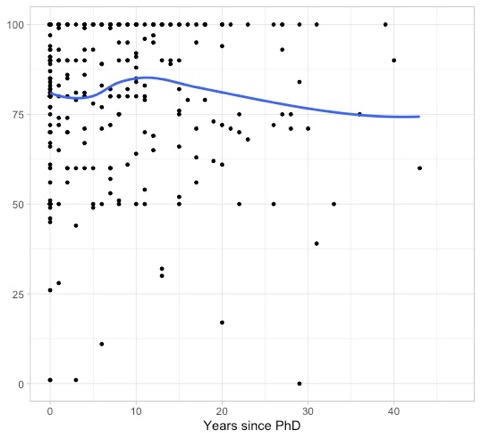 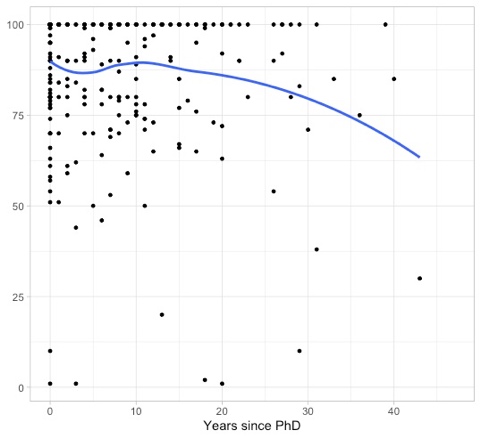 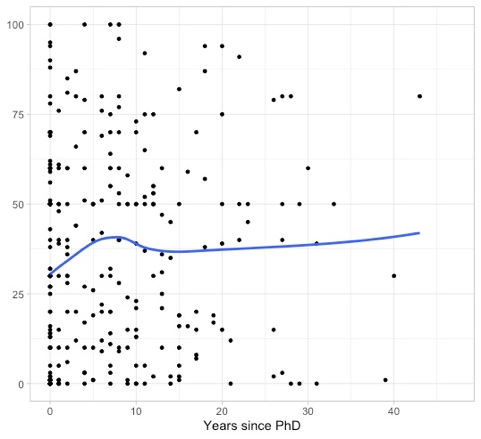 